DATUM: Četrtek, 7. 5. 2020PREDMET: MAT RAZRED: 5. aSPOZNAVAMNAVODILA ZA DELOMOJI IZDELKIRačunamo ploščino pravokotnika in kvadrata – preverjanje znanja – REŠITVE, POPRAVA, ANALIZADober dan!Preverjanje rešitev.Včerajšnjih rešitev nisem vračala, ker me zanima, kako znaš sam/-a uporabiti rešitve, ki ti jih pošljem.Nadaljujemo na video seji.Pripravi:zvezek,pisalo,geotrikotnik.Popravljaj z rdečim pisalom.Računamo ploščino pravokotnika in kvadrata – preverjanje znanja – REŠITVE, POPRAVA, ANALIZADober dan!Preverjanje rešitev.Včerajšnjih rešitev nisem vračala, ker me zanima, kako znaš sam/-a uporabiti rešitve, ki ti jih pošljem.Nadaljujemo na video seji.Pripravi:zvezek,pisalo,geotrikotnik.Popravljaj z rdečim pisalom.Računamo ploščino pravokotnika in kvadrata – preverjanje znanja – REŠITVE, POPRAVA, ANALIZADober dan!Preverjanje rešitev.Včerajšnjih rešitev nisem vračala, ker me zanima, kako znaš sam/-a uporabiti rešitve, ki ti jih pošljem.Nadaljujemo na video seji.Pripravi:zvezek,pisalo,geotrikotnik.Popravljaj z rdečim pisalom.Računamo ploščino pravokotnika in kvadrata – preverjanje znanja – REŠITVE, POPRAVA, ANALIZADober dan!Preverjanje rešitev.Včerajšnjih rešitev nisem vračala, ker me zanima, kako znaš sam/-a uporabiti rešitve, ki ti jih pošljem.Nadaljujemo na video seji.Pripravi:zvezek,pisalo,geotrikotnik.Popravljaj z rdečim pisalom.Računamo ploščino pravokotnika in kvadrata – preverjanje znanja – REŠITVE, POPRAVA, ANALIZADober dan!Preverjanje rešitev.Včerajšnjih rešitev nisem vračala, ker me zanima, kako znaš sam/-a uporabiti rešitve, ki ti jih pošljem.Nadaljujemo na video seji.Pripravi:zvezek,pisalo,geotrikotnik.Popravljaj z rdečim pisalom.NAMENI UČENJA - učim se, utrjujem, preverjam:- pojasniti pojem ploščina,- uporabe znanja ploščine,- računanje ploščine  pravokotnika in kvadrata.KRITERIJI USPEŠNOSTI                         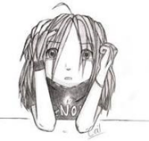 Uspešen/-a bom, ko bom:Znal/-a pojasniti pojem ploščina lika.Oceniti ploščino ploskve, lika.Izračunati ploščino pravokotnika in kvadrata.Ploščino izraziti v različnih merskih enotah.Začetek video seje:7. 5. 2020, ob 10.00 uri.Učiteljica MajdaOVREDNOTI SVOJE DELO Kaj sem se danes novega naučil/-a? Kaj mi je šlo dobro? Kako sem se počutil pri delu po napisanih navodilih? Bi kaj želel/-a predlagati?